Northstar Learning – RHIT Exam PrepGo to www.northstarlearning.com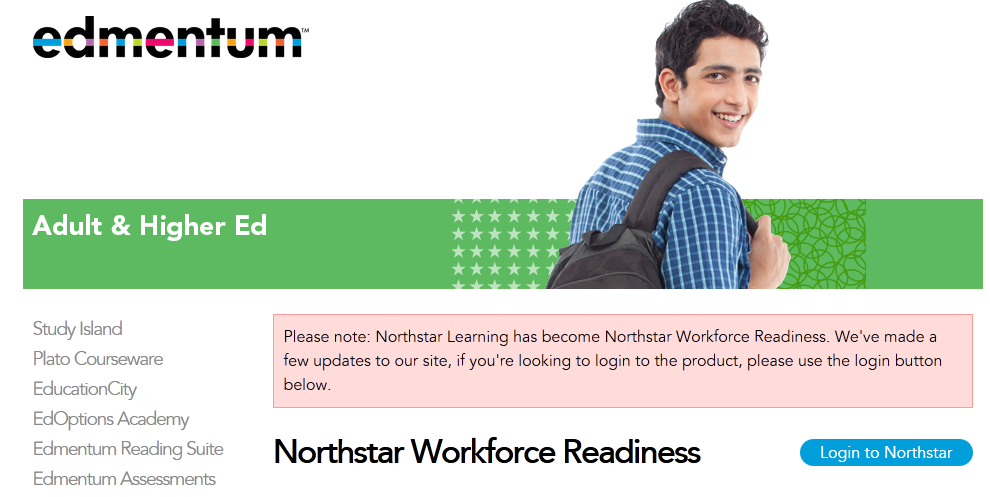 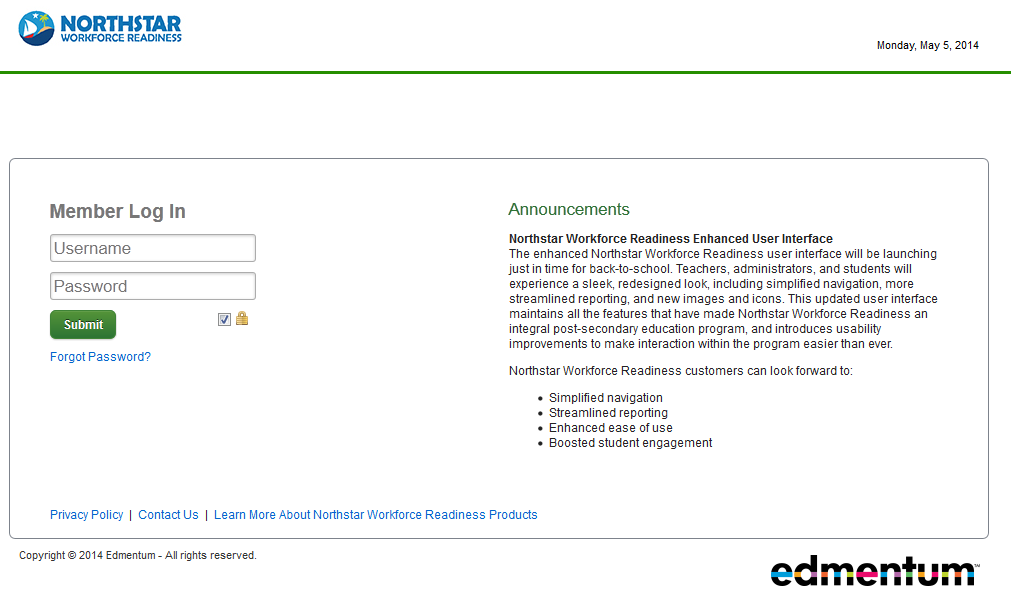 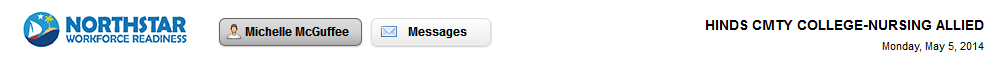 The due dates for your Northstar assignments are listed below. In addition to using the Northstar Learning RHIT Exam Prep, we will also be using the AHIMA RHIT Exam Prep book and online software. 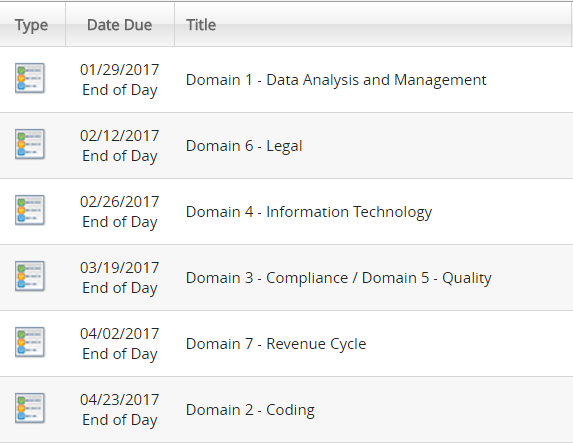 